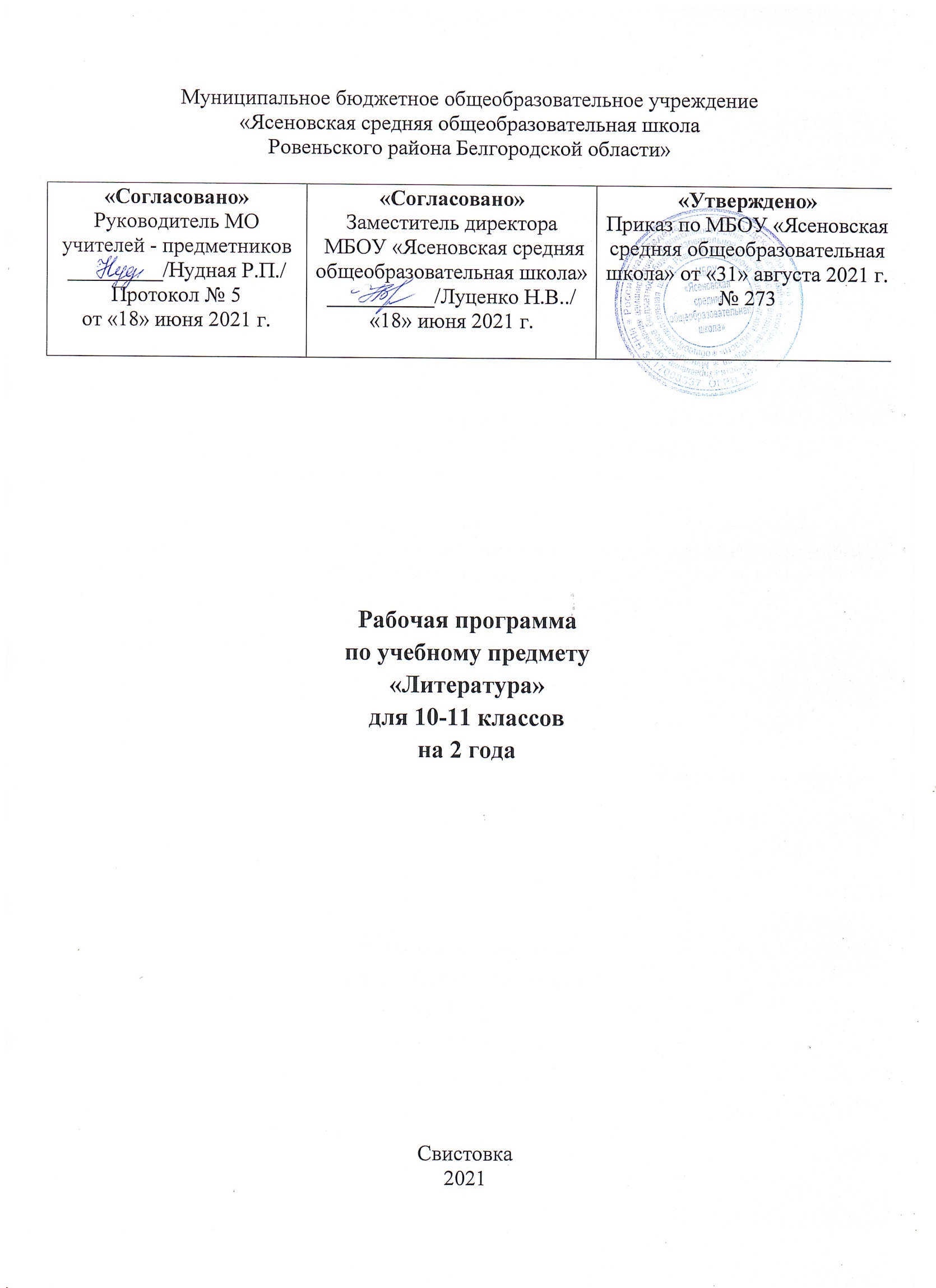 Пояснительная запискаРабочая программа по учебному предмету «Литература» для 10-11 классов составленана основе требований федерального государственного образовательного стандарта среднего общего образования по литературе (утверждён приказом Министерства образования и науки Российской Федерации от «17» мая 2012 г. № 413);с учётом:программы «Программа курса «Литература». 10-11 классы. Базовый уровень/авт.-сост. С.А. Зинин, В.А. Чалмаев. – М: ООО «Русское слово – учебник», 2018. – 48 с. – (ФГОС. Инновационная школа)» для изучения литературы в 10-11 классах;основной образовательной программы среднего общего образования МБОУ «Ясеновская средняя общеобразовательная школа ».Рабочая программа составлена с учётом Рабочей программы воспитания муниципального бюджетного общеобразовательного учреждения«Ясеновская средняя общеобразовательная школа Ровеньского района Белгородской области», утвержденной приказом по общеобразовательному учреждению от 31.08.2021 года №273.Основными направлениями воспитательной деятельности являются:Гражданское воспитание.Патриотическое воспитание.Духовно-нравственное воспитание.Эстетическое воспитание.Физическое	воспитание,	формирование	культуры	здоровья	и эмоционального благополучия.Трудовое воспитание.Экологическое воспитание.Ценности научного познания.Рабочая программа направлена на достижение обучающимися личностных, метапредметных (регулятивных, познавательных, коммуникативных) и предметных результатов.В соответствии с учебным планом МБОУ «Ясеновская средняя общеобразовательная школа » на изучение предмета «Литература» в 10 и 11 классе отводится по 3 учебных часа. Календарным учебным графиком общеобразовательного учреждения в 10-11 классах установлено 34 учебные недели в год.Рабочая программа для 10-11 классов предназначена для изучения литературы в старших классах на базовом уровне.В рабочей программе для изучения литературы в 10-11 классах отведено:10 класс - 102 часа (3 часа в неделю);11 класс – 102 часа (3 часа в неделю).Общее количество учебных часов за два года обучения-204.Для реализации Рабочей программы по литературе в 10-11 классах используется линия учебников, входящих в федеральный перечень. Преподавание осуществляется по учебникам:Зинин С. А., Сахаров В. И. Литература: учебник для 10 класса общеобразовательных организаций. Базовый и углублённый уровни: в 2 ч. Ч.1/С.А. Зинин, В.И. Сахаров. – 2-е изд. – М.: ООО «Русское слово – учебник», 2020.Зинин С. А., Сахаров В. И. Литература: учебник для 10 класса общеобразовательных организаций. Базовый и углублённый уровни: в 2 ч. Ч.2/С.А. Зинин, В.И. Сахаров. – 2-е изд. – М.: ООО «Русское слово – учебник», 2020.Зинин С. А., Чалмаев В.А. Литература: учебник для 11 класса общеобразовательных организаций. Базовый и углублённый уровни: в 2 ч. Ч.1/С.А. Зинин, В.А. Чалмаев. – 3-е изд.- М.: ООО «Русское слово – учебник», 2021.Зинин С. А., Чалмаев В.А. Литература: учебник для 11 класса общеобразовательных организаций. Базовый и углублённый уровни: в 2 ч. Ч.2/С.А. Зинин, В.А. Чалмаев. – 3-е изд.- М.: ООО «Русское слово – учебник», 2021.Планирование рабочей программы включает проведение контрольных письменных работ:Текущий контроль уровня усвоения знаний осуществляется в процессе индивидуальной, парной, групповой и коллективной деятельности обучающихся.Планируемые результаты освоения учебного предмета Личностные результаты:российскую гражданскую идентичность, патриотизм, уважение к своему народу, чувства ответственности перед Родиной, гордости за свой край, свою Родину, прошлое и настоящее многонационального народа России, уважение государственных символов (герб, флаг, гимн);гражданскую позицию как активного и ответственного члена российского общества, осознающего свои конституционные права и обязанности, уважающего закон и правопорядок, обладающего чувством собственного достоинства, осознанно принимающего традиционные национальные и общечеловеческие гуманистические и демократические ценности;готовность к служению Отечеству, его защите;сформированность мировоззрения, соответствующего современному уровню развития науки и общественной практики, основанного на диалогекультур, а также различных форм общественного сознания, осознание своего места в поликультурном мире;сформированность основ саморазвития и самовоспитания в соответствии с общечеловеческими ценностями и идеалами гражданского общества; готовность и способность к самостоятельной, творческой и ответственной деятельности;толерантное сознание и поведение в поликультурном мире, готовность и способность вести диалог с другими людьми, достигать в нем взаимопонимания, находить общие цели и сотрудничать для их достижения;навыки сотрудничества со сверстниками, детьми младшего возраста, взрослыми в образовательной, общественно полезной, учебно- исследовательской, проектной и других видах деятельности;нравственное сознание и поведение на основе усвоения общечеловеческих ценностей;готовность и способность к образованию, в том числе самообразованию, на протяжении всей жизни; сознательное отношение к непрерывному образованию как условию успешной профессиональной и общественной деятельности;эстетическое отношение к миру, включая эстетику быта, научного и технического творчества, спорта, общественных отношений;принятие и реализацию ценностей здорового и безопасного образа жизни, потребности в физическом самосовершенствовании, занятиях спортивно-оздоровительной деятельностью, неприятие вредных привычек: курения, употребления алкоголя, наркотиков;бережное, ответственное и компетентное отношение к физическому и психологическому здоровью, как собственному, так и других людей, умение оказывать первую помощь;осознанный выбор будущей профессии и возможностей реализации собственных жизненных планов; отношение к профессиональной деятельности как возможности участия в решении личных, общественных, государственных, общенациональных проблем;сформированность экологического мышления, понимания влияния социально-экономических процессов на состояние природной и социальной среды;приобретение опыта эколого-направленной деятельности;ответственное отношение к созданию семьи на основе осознанного принятия ценностей семейной жизни.Личностные результаты отражают готовность обучающихся руководствоваться системой позитивных ценностных ориентаций и расширение опыта деятельности на ее основе и в процессе реализации основных направлений воспитательной деятельности, в том числе в части:Гражданское воспитание включает:формирование	активной	гражданской	позиции,	гражданскойответственности, основанной на традиционных культурных, духовных и нравственных ценностях российского общества;развитие культуры межнационального общения;формирование приверженности идеям интернационализма, дружбы, равенства, взаимопомощи народов;воспитание уважительного отношения к национальному достоинству людей, их чувствам, религиозным убеждениям;развитие правовой и политической культуры детей, расширениеконструктивного участия в принятии решений, затрагивающих их права и интересы, в том  числе в различных формах самоорганизации,самоуправления, общественно значимой деятельности;развитие в детской среде ответственности, принципов коллективизма и социальной солидарности;формирование стабильной системы нравственных и смысловых установок личности, позволяющих противостоять идеологии экстремизма, национализма, ксенофобии, коррупции, дискриминации по социальным, религиозным, расовым, национальным признакам и другим негативным социальным явлениям;разработку и реализацию программ воспитания, способствующих правовой, социальной и культурной адаптации детей, в том числе детей из семей мигрантов.Патриотическое воспитание предусматривает:формирование российской гражданской идентичности;формирование патриотизма, чувства гордости за свою Родину, готовности к защите интересов Отечества, ответственности за будущее России на основе развития программ патриотического воспитания детей, в том числе военнопатриотического воспитания;формирование умения ориентироваться в современных общественно - политических процессах, происходящих в России и мире, а также осознанную выработку собственной позиции по отношению к ним на основе знания и осмысления истории, духовных ценностей и достижений нашей страны;развитие уважения к таким символам государства, как герб, флаг, гимн Российской Федерации, к историческим символам и памятникам Отечества;развитие поисковой и краеведческой деятельности, детского познавательного туризма.Духовно-нравственное воспитание осуществляется за счет:развития у детей нравственных чувств (чести, долга, справедливости, милосердия и дружелюбия);формирования выраженной в поведении нравственной позиции, в том числе способности к сознательному выбору добра;развития сопереживания и формирования позитивного отношения к людям, в том числе к лицам с ограниченными возможностями здоровья и инвалидам;содействия формированию у детей позитивных жизненных ориентиров и планов;оказания помощи детям в выработке моделей поведения в различных трудных жизненных ситуациях, в том числе проблемных, стрессовых и конфликтных.Эстетическое воспитание предполагает:приобщение к уникальному российскому культурному наследию, в том числе литературному, музыкальному, художественному, театральному и кинематографическому;создание равных для всех детей возможностей доступа к культурным ценностям;воспитание уважения к культуре, языкам, традициям и обычаям народов, проживающих в Российской Федерации;приобщение к классическим и современным высокохудожественным отечественным и мировым произведениям искусства и литературы;популяризация российских культурных, нравственных и семейных ценностей;сохранение, поддержки и развитие этнических культурных традиций и народного творчества.	Физическое воспитание, формирование культуры здоровья и эмоционального благополучия включает:формирование ответственного отношения к своему здоровью и потребности в здоровом образе жизни;формирование системы мотивации к активному и здоровому образу жизни, занятиям физической культурой и спортом, развитие культуры здорового питания;развитие культуры безопасной жизнедеятельности, профилактику наркотической и алкогольной зависимости, табакокурения и других вредных привычек;Трудовое воспитание реализуется посредством:воспитания уважения к труду и людям труда, трудовым достижениям;формирования умений и навыков самообслуживания, потребности трудиться, добросовестного, ответственного и творческого отношения к разным видам трудовой деятельности, включая обучение и выполнение домашних обязанностей;развития навыков совместной работы, умения работать самостоятельно, мобилизуя необходимые ресурсы, правильно оценивая смысл и последствия своих действий;содействия профессиональному самоопределению, приобщения к социально значимой деятельности для осмысленного выбора профессии.Экологическое воспитание включает:развитие экологической культуры, бережного отношения к родной земле, природным богатствам России и мира;воспитание чувства ответственности за состояние природных ресурсов, умений и навыков разумного природопользования, нетерпимого отношения к действиям, приносящим вред экологии.Ценности научного познания подразумевает:содействие повышению привлекательности науки для подрастающего поколения, поддержку научно-технического творчества детей;создание условий для получения детьми достоверной информации о передовых достижениях и открытиях мировой и отечественной науки, повышения заинтересованности подрастающего поколения в научных познаниях об устройстве мира и общества.Метапредметные результаты:умение самостоятельно определять цели деятельности и составлять планы деятельности; самостоятельно осуществлять, контролировать и корректировать деятельность; использовать все возможные ресурсы для достижения поставленных целей и реализации планов деятельности; выбирать успешные стратегии в различных ситуациях;умение продуктивно общаться и взаимодействовать в процессе совместной деятельности, учитывать позиции других участников деятельности, эффективно разрешать конфликты;владение навыками познавательной, учебно-исследовательской и проектной деятельности, навыками разрешения проблем; способность и готовность к самостоятельному поиску методов решения практических задач, применению различных методов познания;готовность и способность к самостоятельной информационно- познавательной деятельности, владение навыками получения необходимой информации из словарей разных типов, умение ориентироваться в различных источниках информации, критически оценивать и интерпретировать информацию, получаемую из различных источников;умение использовать средства информационных и коммуникационных технологий в решении когнитивных, коммуникативных и организационных задач с соблюдением требований эргономики, техники безопасности, гигиены, ресурсосбережения, правовых и этических норм, норм информационной безопасности;умение определять назначение и функции различных социальных институтов;умение самостоятельно оценивать и принимать решения, определяющие стратегию поведения, с учетом гражданских и нравственных ценностей;владение языковыми средствами - умение ясно, логично и точно излагать свою точку зрения, использовать адекватные языковые средства;владение навыками познавательной рефлексии как осознания совершаемых действий и мыслительных процессов, их результатов и оснований, границ своего знания и незнания, новых познавательных задач и средств их достижения.Предметные результаты:сформированность понятий о нормах русского литературного языка и применение знаний о них в речевой практике;владение навыками самоанализа и самооценки на основе наблюдений за собственной речью;владение умением анализировать текст с точки зрения наличия в нем явной и скрытой, основной и второстепенной информации;владение умением представлять тексты в виде тезисов, конспектов, аннотаций, рефератов, сочинений различных жанров;знание содержания произведений русской, родной и мировой классической литературы, их историко-культурного и нравственно- ценностного влияния на формирование национальной и мировой;сформированность представлений об изобразительно-выразительных возможностях русского языка;сформированность умений учитывать исторический, историко- культурный контекст и контекст творчества писателя в процессе анализа художественного произведения;способность выявлять в художественных текстах образы, темы и проблемы и выражать свое отношение к ним в развернутых аргументированных устных и письменных высказываниях;владение навыками анализа художественных произведений с учетом их жанрово-родовой специфики; осознание художественной картины жизни, созданной в литературном произведении, в единстве эмоционального личностного восприятия и интеллектуального понимания;сформированность представлений о системе стилей языка художественной литературы.В результате изучения учебного предмета «Литература» на уровне среднего общего образования:Выпускник на базовом уровне научится:демонстрировать знание произведений русской, родной и мировой литературы, приводя примеры двух или более текстов, затрагивающих общие темы или проблемы;в устной и письменной форме обобщать и анализировать свой читательский опыт, а именно:обосновывать выбор художественного произведения для анализа, приводя в качестве аргумента как тему (темы) произведения, так и его проблематику (содержащиеся в нем смыслы и подтексты);использовать для раскрытия тезисов своего высказывания указание на фрагменты произведения, носящие проблемный характер и требующие анализа;давать объективное изложение текста: характеризуя произведение, выделять две (или более) основные темы или идеи произведения, показывать их развитие в ходе сюжета, их взаимодействие и взаимовлияние, в итоге раскрывая сложность художественного мира произведения;анализировать жанрово-родовой выбор автора, раскрывать особенности развития и связей элементов художественного мира произведения: места и времени действия, способы изображения действия и его развития, способы введения персонажей и средства раскрытия и/или развития их характеров;определять контекстуальное значение слов и фраз, используемых в художественном произведении (включая переносные и коннотативные значения), оценивать их художественную выразительность с точки зрения новизны, эмоциональной и смысловой наполненности, эстетической значимости;анализировать авторский выбор определенных композиционных решений в произведении, раскрывая, как взаиморасположение и взаимосвязь определенных частей текста способствует формированию его общей структуры и обусловливает эстетическое воздействие на читателя (например, выбор определенного зачина и концовки произведения, выбор между счастливой или трагической развязкой, открытым или закрытым финалом);анализировать случаи, когда для осмысления точки зрения автора и/или героев требуется отличать то, что прямо заявлено в тексте, от того, что в нем подразумевается (например, ирония, сатира, сарказм, аллегория, гипербола и т.п.);осуществлять следующую продуктивную деятельность:давать развернутые ответы на вопросы об изучаемом на уроке произведении или создавать небольшие рецензии на самостоятельно прочитанные произведения, демонстрируя целостное восприятие художественного мира произведения, понимание принадлежности произведения к литературному направлению (течению) и культурно- исторической эпохе (периоду);выполнять проектные работы в сфере литературы и искусства, предлагать свои собственные обоснованные интерпретации литературных произведений.Выпускник на базовом уровне получит возможность научиться:давать историко-культурный комментарий к тексту произведения (в том числе и с использованием ресурсов музея, специализированной библиотеки, исторических документов и т.п.);анализировать художественное произведение в сочетании воплощения в нем объективных законов литературного развития и субъективных черт авторской индивидуальности;анализировать художественное произведение во взаимосвязи литературы с другими областями гуманитарного знания (философией, историей, психологией и др.);анализировать одну из интерпретаций эпического, драматического или лирического произведения (например, кинофильм или театральную постановку; запись художественного чтения; серию иллюстраций к произведению), оценивая, как интерпретируется исходный текст.Выпускник на базовом уровне получит возможность узнать:о месте и значении русской литературы в мировой литературе;о	произведениях	новейшей	отечественной	и	мировой литературы;о важнейших литературных ресурсах, в том числе в сети Интернет;об историко-культурном подходе в литературоведении;об историко-литературном процессе XIX и XX веков;о	наиболее	ярких	или	характерных	чертах	литературных направлений или течений;имена	ведущих	писателей,	значимые	факты	их	творческой биографии, названия ключевых произведений, имена героев, ставших«вечными образами» или именами нарицательными в общемировой и отечественной культуре;о соотношении и взаимосвязях литературы с историческим периодом, эпохой.Содержание учебного предмета 10 КЛАССРУССКАЯ ЛИТЕРАТУРА XIX ВЕКА ЛИТЕРАТУРА ВТОРОЙ ПОЛОВИНЫ XIX ВЕКА ВВЕДЕНИЕСоциально-политическая ситуация в России второй половины XIX века. «Крестьянский вопрос» как определяющий фактор идейного противостояния в обществе. Разногласия между либеральным и революционно-демократическим крылом русского общества, их отражение в литературе и журналистике 1860-1880-х годов. Демократические тенденции в развитии русской культуры, её обращённость к реалиям сов- ременной жизни. Развитие реалистических традиций в прозе И.С. Тургенева,  И.А.  Гончарова,  Л.Н.  Толстого,  А.П.  Чехова  и  др.«Некрасовское» и «эстетическое» направления в поэзии, условность их размежевания. Расцвет русского национального театра (драматургия А.Н. Островского и А.П. Чехова). Новые типы героев и различные концепции обновления российской жизни (проза Н.Г. Чернышевского, Ф. М. Достоевского, Н.С. Лескова и др.). Вклад русской литературы второй половины XIX века в развитие отечественной и мировой культуры.Опорные понятия: историко-литературный процесс. Внутрипредметные связи: «вечные» темы русской классики.Межпредметные связи: отображение в литературе исторической эпохи.А.Н. ОСТРОВСКИЙПьеса «Гроза».Статьи: Н.А. Добролюбов «Луч света в тёмном царстве» (фрагменты); Д.И. Писарев «Мотивы русской драмы» (фрагменты); А.А. Григорьев «После«Грозы» Островского. Письма к И.С. Тургеневу» (фрагменты).Изображение «затерянного мира» города Калинова в драме «Гроза». Катерина  и  Кабаниха  как  два  нравственных  полюса  народной  жизни.Трагедия совести и её разрешение в пьесе.Роль второстепенных и внесценических персонажей в «Грозе». Многозначность названия пьесы, символика деталей и специфика жанра.«Гроза» в русской критике (Н.А. Добролюбов, Д. И. Писарев, А. А. Григорьев).Опорные понятия: драма, семейно-бытовая коллизия, речевой жест.Внутрипредметные связи: обращение героев А.Н. Островского к народной фразеологии; традиции отечественной драматургии в творчестве А.Н. Островского (пьесы Д. И. Фонвизина, А. С. Грибоедова, Н.В. Гоголя).Межпредметные связи: А.Н. Островский и русский театр; сценические интерпретации пьес А.Н. Островского.Для самостоятельного чтения: пьесы «Бесприданница», «Волки и овцы».И. А. ГОНЧАРОВРоман «Обломов».Статьи: Н.А. Добролюбов «Что такое обломовщина?» (фрагменты); А.В. Дружинин «Обломов». Роман И.А Гончарова» (фрагменты); Д.И. Писарев «Роман А.И. Гончарова «Обломов» (фрагменты).Быт и бытие Ильи Ильича Обломова. Внутренняя противоречивость натуры героя, её соотнесённость с другими характерами (Андрей Штольц, Ольга Ильинская и др.). Любовная история как этап внутреннего самоопределения  героя.  Образ  Захара  и  его  роль  в  характеристике«обломовщины». Идейно-композиционное значение главы «Сон Обломова». Роль детали в раскрытии психологии персонажей романа. Отражение в судьбе Обломова глубинных сдвигов русской жизни. Роман«Обломов» в русской критике (Н.А. Добролюбов, Д.И. Писарев, А. В. Дружинин).Опорные понятия: образная типизация, символика детали, психологический портрет.Внутрипредметные  связи:  функции  и  виды  сравнения  в  романе«Обломов»; И.С. Тургенев и Л.Н. Толстой о романе «Обломов»; Онегин и Печорин как литературные предшественники Обломова.Межпредметные связи: музыкальные темы в романе «Обломов»; к/ф«Несколько дней из жизни И. И. Обломова» (реж. Н. С. Михалков).И. С. ТУРГЕНЕВЦикл «Записки охотника» (2-3 рассказа по выбору). Роман «Отцы и дети». Стихотворения в прозе: «Порог», «Памяти Ю.П. Вревской», «Два богача» и др. по выбору.Статьи: Н.Н. Страхов «И.С. Тургенев «Отцы и дети» (фрагменты); Д.И. Писарев «Базаров. «Отцы и дети», роман И.С. Тургенева» (фрагменты); М.А. Антонович «Асмодей нашего времени» (фрагменты).Яркость и многообразие народных типов в рассказах цикла «Записки охотника». Отражение различных начал русской жизни, внутренняя красота и духовная мощь русского человека как центральная тема цикла.Отражение  в  романе  «Отцы  и  дети»  проблематики  эпохи.Противостояние  двух  поколений  русской  интеллигенции  как  главный«нерв» тургеневского повествования. Нигилизм Базарова, его социальные и нравственно-философские истоки. Базаров и Аркадий. Черты «увядающей аристократии» в образах братьев Кирсановых. Любовная линия в романе и её место в общей проблематике произведения. Философские итоги романа, смысл его названия. Русская критика о романе и его герое (статьи Д. И. Писарева, Н. Н. Страхова, М. А. Антоновича).Стихотворения в прозе и их место в творчестве писателя. Xудожественная выразительность, лаконизм и философская насыщенность тургеневских миниатюр. Отражение русского национального самосознания в тематике и образах стихотворений.Опорные  понятия:  социально-психологический  роман,  принцип«тайной психологии» в изображении внутреннего мира героев.Внутрипредметные связи: особенности речевой характеристики героев романа «Отцы и дети»; И.С. Тургенев и группа «Современника»; литературные реминисценции в романе «Отцы и дети».Межпредметные связи: историческая основа романа «Отцы и дети» («говорящие» даты в романе); музыкальные темы в романе; песенная тематика рассказа «Певцы».Для самостоятельного чтения: роман «Рудин».Н. А. НЕКРАСОВСтихотворения: «В дороге», «Вчерашний день, часу в шестом...»,«Блажен незлобивый поэт.», «Поэт и Гражданин», «Тройка», «Русскому писателю», «О погоде», «Пророк», «Я не люблю иронии твоей...», «Железная дорога», «Элегия. А.Н. Еракову», «О Муза! я у двери гроба.», «Мы с тобой бестолковые люди», «Умру я скоро. Жалкое наследство...» и др. по выбору. Поэма «Кому на Руси жить хорошо».«Муза мести и печали» как поэтическая эмблема Некрасова-лирика. Судьбы простых людей и общенациональная идея в лирике Н.А. Некрасова разных лет. Лирический эпос как форма объективного изображения народной жизни в творчестве поэта. Гражданские мотивы в некрасовской лирике.Отражение в поэме «Кому на Руси жить хорошо» коренных сдвигов русской жизни. Мотив правдоискательства и сказочно-мифологические приёмы построения сюжета поэмы. Представители помещичьей Руси в поэме (образы Оболта-Оболдуева, князя Утятина и др.). Стихия народной жизни и её яркие представители (Яким Нагой, Ермил Гирин, дед Савелий и др.). Тема женской доли и образ Матрёны Корчагиной в поэме. Роль вставных сюжетов в некрасовском повествовании (легенды, притчи, рассказы и т.п.). Проблема счастья и её решение в поэме Н. А. Некрасова. Образ Гриши Добросклонова и его идейно-композиционное звучание.Опорные понятия: народность литературного творчества, демократизация поэтического языка, трёхсложные размеры стиха.Внутрипредметные связи: языковые средства «некрасовского стиля»; образ пророка в лирике А. С. Пушкина, М.Ю. Лермонтова, Н.А. Некрасова;связь поэмы «Кому на Руси жить хорошо» с фольклорной традицией.Межпредметные связи: некрасовские мотивы в живописи И.Н. Крамского, Г.Г. Мясоедова, И.Е. Репина, Н.А. Касаткина и др.; жанр песни в лирике Н. А. Некрасова.Для самостоятельного чтения: поэмы «Саша», «Дедушка».Ф. И. ТЮТЧЕВСтихотворения: «Не то, что мните вы, природа.»,«Silentium!», «Цицерон», «Умом Россию не понять...», «К. Б.» («Я встретил вас — и всё былое»), «Природа — сфинкс. И тем она верней…»,«Певучесть есть в морских волнах», «Ещё земли печален вид», «Полдень»,«О, как убийственно мы любим», «Нам не дано предугадать» и др. по выбору.«Мыслящая поэзия» Ф. И. Тютчева, её философская глубина и образная насыщенность. Развитие традиций русской романтической лирики в творчестве поэта. Природа, человек, Вселенная как главные объекты художественного постижения в тютчевской лирике. Тема трагического противостояния человеческого «я» и стихийных сил природы. Тема величия России, её судьбоносной роли в мировой истории. Драматизм звучания любовной лирики поэта.Опорные понятия: интеллектуальная лирика, лирическая миниатюра.Внутрипредметные связи: художественная функция глаголов с семантикой состояния в стихотворениях Ф. И. Тютчева; пантеизм как основа тютчевской философии природы; роль архаизмов в тютчевской лирике; пушкинские мотивы и образы в лирике Ф. И. Тютчева.Межпредметные связи: песни и романсы русских композиторов на стихи Ф. И. Тютчева (С.И. Танеев, С.В. Рахманинов и др.).А. А. ФЕТСтихотворения:«Шёпот, робкое дыханье…», «Учись у них — у дуба, у берёзы…», «Ещё майская ночь», «Заря прощается с землёю…», «Я пришёл к тебе с приветом…», «На заре ты её не буди…», «Сияла ночь. Луной был полон сад. Лежали…», «Это утро, радость эта…», «Одним толчком согнать ладью живую…» и др. по выбору.Эмоциональная глубина и образно-стилистическое богатство лирики А. А. Фета. «Культ мгновенья» в творчестве поэта, стремление художника к передаче сиюминутного настроения внутри и вовне человека. Яркость и осязаемость пейзажа, гармоничность слияния человека и природы. Красота и поэтичность любовного чувства в интимной лирике А. А. Фета. Музыкально-мелодический принцип организации стиха и роль звукописи в лирике поэта. Служение гармонии и красоте окружающего мира как творческая задача Фета-художника.Опорные понятия: лирическая исповедальность, мелодика стиха, звукопись, лирический образ-переживание.Внутрипредметные связи: особенности поэтической морфологии лирики А. А. Фета; традиции русской романтической поэзии в фетовской лирике; А. А. Фет и поэты радикально-демократического лагеря (стихотворные пародии Д. Д. Минаева).Межпредметные связи: П. И. Чайковский о музыкальности лирики А. А. Фета.А.К. ТОЛСТОЙСтихотворения: «Средь шумного бала, случайно...», «Слеза дрожит в твоём  ревнивом  взоре...»,  «Когда  природа  вся  трепещет  и  сияет...»,«Прозрачных облаков спокойное движенье…», «Государь ты наш батюшка...», «История государства Российского от Гостомысла до Тимашева», «Двух станов не боец, но только гость случайный...», «Против течения» и др. по выбору.Исповедальность и лирическая проникновенность поэзии А.К. Толстого. Романтический колорит интимной лирики поэта, отражение в ней идеальных устремлений художника. Радость слияния человека с природой как основной мотив «пейзажной» лирики поэта. Жанрово-тематическое богатство творчества А. К. Толстого: многообразие лирических мотивов, обращение к историческому песенному фольклору и политической сатире.Опорные понятия: лирика позднего романтизма, историческая песня. Внутрипредметные связи: традиции народной поэзии в лирике А. К.Толстого; А. К. Толстой и братья Жемчужниковы; сатирические приёмы в творчестве А.К. Толстого и М.Е. Салтыкова-Щедрина.Межпредметные связи: исторические сюжеты и фигуры в произведениях А. К. Толстого; романсы П. И. Чайковского на стихи А. К. Толстого.Для самостоятельного чтения: роман «Князь Серебряный».М.Е. САЛТЫКОВ-ЩЕДРИНСказки: «Дикий помещик», «Медведь на воеводстве», «Премудрый пискарь». Роман-хроника «История одного города» (обзорное изучение).«Сказки для детей изрядного возраста» как вершинный жанр в творчестве Щедрина-сатирика. Сатирическое осмысление проблем государственной власти, помещичьих нравов, народного сознания в сказках М.Е. Салтыкова-Щедрина. Развенчание обывательской психологии, рабского начала в человеке («Премудрый пискарь»). Приёмы сатирического воссоздания действительности в щедринских сказках (фольклорная стилизация, гипербола, гротеск, эзопов язык и т. п.). Соотношение авторского идеала и действительности в сатире М. Е. Салтыкова-Щедрина.Опорные понятия: сатирическая литературная сказка, сарказм, гротеск, ирония.Внутрипредметные связи: фольклорные элементы в языке сатирической прозы М.Е. Салтыкова-Щедрина; фольклорные мотивы в сказках М. Е. Салтыкова-Щедрина; традиции Д. И. Фонвизина и Н. В. Гоголя в щедринской сатире.Межпредметные связи: произведения М. Е. Салтыкова- Щедрина в иллюстрациях художников (Кукрыниксы, В. С. Карасёв, М.С. Башилов и др.).Для самостоятельного чтения: сказки «Орёл-меценат», «Богатырь»,«Коняга».Н. С. ЛЕСКОВПовесть «Очарованный странник».Стремление Н. С. Лескова к созданию «монографий» народных типов.  Образ  Ивана  Флягина  и  национальный  колорит  повести.«Очарованность» героя, его богатырство, духовная восприимчивость и стремление к подвигам. Соединение святости и греховности, наивности и душевной глубины в русском национальном характере. Сказовый характер повествования, стилистическая и языковая яркость «Очарованного странника».Опорные понятия: литературный сказ, жанр путешествия.Внутрипредметные связи: былинные мотивы в образе Флягина; тема богатырства в повести Н. С. Лескова и поэме Н. В. Гоголя «Мёртвые души»; язык и стиль лесковского сказа.Для  самостоятельного  чтения:  повести  «Тупейный  художник»,«Запечатлённый ангел».Л. Н. ТОЛСТОЙРоман-эпопея «Война и мир».Жанрово-тематическое своеобразие толстовского романа-эпопеи: масштабность изображения исторических событий, многогеройность, переплетение различных сюжетных линий и т.п. Xудожественно- философское осмысление сущности войны в романе. Патриотизм скромных тружеников войны и псевдопатриотизм «военных трутней». Критическое изображение высшего света в романе, противопоставление мертвенности светских отношений «диалектике души» любимых героев автора. Этапы духовного самосовершенствования Андрея Болконского и Пьера Безухова, сложность и противоречивость жизненного пути героев.«Мысль семейная» и её развитие в романе: семьи Болконских и Ростовых и семьи-имитации (Берги, Друбецкие, Курагины и т. п.). Черты нравственного идеала автора в образах Наташи Ростовой и Марьи Болконской.«Мысль народная» как идейно-художественная основа толстовского эпоса. Противопоставление образов Кутузова и Наполеона в свете авторской концепции личности в истории. Феномен «общей жизни» и образ«дубины народной войны» в романе. Тихон Щербатый и Платон Каратаев как два типа народно-патриотического сознания. Значение романа-эпопеи Толстого для развития русской реалистической литературы.Опорные понятия: роман-эпопея, «диалектика души», историософская концепция.Внутрипредметные связи: своеобразие толстовского синтаксиса в романе-эпопее «Война и мир»; Л.Н. Толстой и И.С. Тургенев; стихотворение М. Ю. Лермонтова «Бородино» и его переосмысление в романе Л. Н. Толстого; образ Наполеона и тема «бонапартизма» в произведениях русских классиков.Межпредметные связи: исторические источники романа «Война имир»; живописные портреты Л. Н. Толстого (И.Н. Крамской, Н.Н. Ге, И.Е. Репин, М.В. Нестеров), иллюстрации к роману «Война и мир» (М.С. Башилов, Л.О. Пастернак, П. М. Боклевский, В. А. Серов, Д. А. Шмаринов). Для	самостоятельного	чтения:	повесть	«Казаки»,	роман	«АннаКаренина».Ф. М. ДОСТОЕВСКИЙРоман «Преступление и наказание».Эпоха кризиса в «зеркале» идеологического романа Ф. М. Достоевского. Образ Петербурга и средства его воссоздания в романе. Мир«униженных и оскорблённых» и бунт личности против жестоких законов социума. Образ Раскольникова и тема «гордого человека» в романе. Теория Раскольникова и идейные «двойники» героя (Лужин, Свидригайлов и др.). Принцип полифонии в решении философской проблематики романа. Раскольников и «вечная Сонечка». Сны героя как средство его внутреннего самораскрытия. Нравственно-философский смысл преступления и наказания Родиона Раскольникова. Роль эпилога в раскрытии авторской позиции в романе.Опорные понятия: идеологический роман и герой-идея, полифония (многоголосие), герои-«двойники».Внутрипредметные связи: особенности речевой характеристики героев «Преступления и наказания»; творческая полемика Л. Н. Толстого и Ф. М. Достоевского; сквозные мотивы и образы русской классики в романе Ф.  М.  Достоевского  (евангельские  мотивы,  образ  Петербурга,  тема«маленького человека», проблема индивидуализма и др.).Межпредметные связи: язык и стиль Ф. М. Достоевского; роман«Преступление и наказание» в театре и кино (постановки Ю.А. Завадского, Ю.П. Любимова, К. М. Гинкаса, Л.А. Кулиджанова, А. Н. Сокурова и др.).Для самостоятельного чтения: романы «Идиот», «Братья Карамазовы».А.П. ЧЕXОВРассказы: «Крыжовник», «Человек в футляре», «Ионыч», «Дама с собачкой», «Студент», «Палата № 6» и др. по выбору. Пьеса «Вишнёвый сад».Различение понятий «быт» и «бытие» в прозе А. П. Чехова. Образы«футлярных» людей в чеховских рассказах и проблема «самостояния» человека в мире жестокости и пошлости. Лаконизм, выразительность художественной детали, глубина психологического анализа как отличительные черты чеховской прозы.Новаторство Чехова-драматурга. Соотношение внешнего и внутреннего сюжетов в комедии «Вишнёвый сад». Лирическое и драматическое начала в пьесе. Фигуры героев-«недотёп» и символический образ сада в комедии. Роль второстепенных и внесценических персонажей в чеховской пьесе. Функция ремарок, звука и цвета в «Вишнёвом саде». Сложность и неоднозначность авторской позиции в произведении.Опорные  понятия:  «бессюжетное»  действие,  лирическая  комедия,подтекст, символическая деталь.Внутрипредметные	связи:	«речевые	портреты»	персонажей«Вишнёвого	сада»;	А.П.	Чехов	и	Л.	Н.	Толстой;	тема	«маленького человека» в русской классике и произведениях А. П. Чехова.Межпредметные	связи:	сценические	интерпретации	комедии«Вишнёвый сад» (постановки К. С. Станиславского, Ю. И. Пименова, В.Я. Левенталя, А.В. Эфроса, Л.Г. Трушкина и др.).Для самостоятельного чтения: пьесы «Гроза», «Дядя Ваня».11 КЛАССРУССКАЯ ЛИТЕРАТУРА XX ВЕКАВВЕДЕНИЕ. РУССКАЯ ЛИТЕРАТУРА XX ВЕКАСложность и самобытность русской литературы ХХ века, отражение в ней драматических коллизий отечественной истории. Единство и целостность гуманистических традиций русской культуры на фоне трагедии «расколотой лиры» (разделение на советскую и эмигрантскую литературу). «Русская точка зрения» как глубинная основа внутреннего развития классики ХХ века, рождения «людей-эпох», переживших своё время.Опорные понятия: историко-литературный процесс. Внутрипредметные связи: «вечные» темы русской классики.Межпредметные связи: отображение в литературе исторической эпохи.РЕАЛИСТИЧЕСКИЕ ТРАДИЦИИ И МОДЕРНИСТСКИЕ ИСКАНИЯ В ЛИТЕРАТУРЕ НАЧАЛА XX ВЕКА«Ностальгия по неизвестному» как отражение общего духовного климата в России на рубеже веков. Разноречивость тенденций в культуре«нового времени»: от апокалиптических ожиданий и пророчеств до радостного приятия грядущего. Реалистические традиции и модернистские искания в литературе и искусстве. Достижения русского реализма в творчестве Л. Н. Толстого и А. П. Чехова рубежа веков.Опорные понятия: реализм, модернизм, декаданс.Внутрипредметные связи: взаимодействие литературных направлений; творчество Л.Н. Толстого и А.П. Чехова на рубеже веков.Межпредметные связи: литература и искусство начала XX века.И. А. БУНИНСтихотворения: «Сумерки», «Слово», «Седое небо надо мной...»,«Христос	воскрес!	Опять	с	зарёю…»	и	др.	по	выбору.	Рассказы:«Антоновские яблоки», «Господин из Сан-Франциско», «Лёгкое дыхание»,«Чистый понедельник».Живописность, напевность, философская и психологическая насыщенность бунинской лирики. Органическая связь поэта с жизнью природы, точность и лаконизм детали.Бунинская поэтика «остывших» усадеб и лирических воспоминаний. Тема «закатной» цивилизации и образ «нового человека со старым сердцем». Мотивы ускользающей красоты, преодоления суетного в стихиивечности. Тема России, её духовных тайн и нерушимых ценностей.Опорные понятия: лирическая проза, приёмы словесной живописи.Внутрипредметные связи: признаки прозаического и поэтического текстов в языке бунинских рассказов; И. А. Бунин и М. Горький; Л. Н. Толстой о творчестве И. А. Бунина; влияние реализма И. С. Тургенева и А. П. Чехова на бунинскую прозу.Межпредметные связи: лирический пейзаж в прозеИ. А. Бунина и в живописи М. В. Нестерова; романсы С. В. Рахманинова на стихи И. А. Бунина.Для самостоятельного чтения: повести «Деревня», «Суходол», рассказы «Косцы», «Книга», «Чаша жизни».М. ГОРЬКИЙРассказ «Старуха Изергиль» и др. по выбору. Пьеса «На дне».Воспевание красоты и духовной мощи свободного человека в горьковских рассказах-легендах. Необычность героя-рассказчика и персонажей легенд.Философско-этическая проблематика пьесы о людях «дна». Спор героев о правде и мечте как образно-тематический стержень пьесы. Принцип многоголосия в разрешении основного конфликта драмы. Сложность и неоднозначность авторской позиции.Опорные понятия: романтическая проза, принцип полилога и полифонии в драме, социально-философская драма, легендарно- романтический герой.Внутрипредметные связи: роль синтаксиса в пьесе «На дне»; традиции романтизма в раннем творчестве М. Горького; М. Горький и писатели объединения «Среды»; И. Ф. Анненский о драматургии М. Горького («Книги отражений»).Межпредметные связи: М. Горький и МXТ; сценические интерпретации пьесы «На дне».Для самостоятельного чтения: рассказы «Проводник», «Бывшие люди», «Ледоход»; повесть «Фома Гордеев».А. И. КУПРИНРассказ «Гранатовый браслет». Повесть «Олеся».Нравственно-философский смысл истории о «невозможной» любви. Своеобразие «музыкальной» организации повествования. Роль детали в психологической обрисовке характеров и ситуаций.Опорные понятия: очерковая проза, символическая деталь. Внутрипредметные связи: толстовские мотивы в прозе А.И. Куприна. Межпредметные	связи:	роль	обособленных	определений	в«Гранатовом браслете»; Л. ван Бетховен. Соната № 2 (ор. 2. № 2) Largo Appassionato (к рассказу «Гранатовый браслет»).Для	самостоятельного	чтения:	рассказы	«Allez!»,	«Гамбринус»,«Штабс-капитан Рыбников».СЕРЕБРЯНЫЙ ВЕК РУССКОЙ ПОЭЗИИИстоки, сущность и хронологические границы «русского культурногоренессанса». Художественные открытия поэтов «нового времени»: поиски новых форм, способов лирического самовыражения, утверждение особого статуса художника в обществе. Основные течения в русской поэзии начала ХХ века (символизм, акмеизм, футуризм).Опорные понятия: символизм, акмеизм, футуризм, двоемирие, мистическое содержание, символ.Внутрипредметные связи: поэзия русского модернизма и традиции XIX века.Межпредметные связи: поэзия начала XX века в контексте русского«культурного ренессанса».СИМВОЛИЗМ И РУССКИЕ ПОЭТЫ-СИМВОЛИСТЫПредсимволистские тенденции в русской поэзии (творчество С.Я. Надсона, К. М. Фофанова, К.К. Случевского и др.). Манифесты, поэтические самоопределения, творческие дебюты поэтов-символистов. Образный мир символизма, принципы символизации, приёмы художественной выразительности. Старшее поколение символистов (Д.С. Мережковский, З. Н. Гиппиус, В. Я. Брюсов, К. Д. Бальмонт и др.) и младосимволисты (А. А. Блок, А. Белый, Вяч. И. Иванов и др.).Опорные понятия: программная лирика, образ-символ, звукообраз. Внутрипредметные  связи:  традиции романтизма  в лирике  поэтов-символистов; поэтические открытия А. А. Фета, их значение для русского символизма.Межпредметные связи: символизм в русской живописи (В.Э. Борисов-Мусатов, М.А. Врубель, К.С. Петров-Водкин и др.); символизм в музыке (А. Н. Скрябин).ПОЭЗИЯ В. Я. БРЮСОВА И К. Д. БАЛЬМОНТАСерия книг «Русские символисты» под редакцией В.Я. Брюсова — дерзкий дебют символистов. Использование оксюморона как доминирующей стилистической фигуры. «Элементарные слова о символической поэзии» К. Д. Бальмонта.Опорные понятия: звукообраз, музыкальность стиха, оксюморон. Внутрипредметные связи: античный миф в символистской поэзии. Межпредметные	связи:	музыкальные	образы	в	лирике	К.	Д.Бальмонта.А.А. БЛОКСтихотворения:  «Ночь,  улица,  фонарь,  аптека.»,  «В  ресторане»,«Вхожу я в тёмные храмы.», «Незнакомка», «О доблестях, о подвигах, о славе...», «На железной дороге», «О, я хочу безумно жить...», «Россия», «Река раскинулась. Течёт, грустит лениво...» (из цикла «На поле Куликовом»),«Скифы» и др. по выбору. Поэма «Двенадцать».Романтический образ «влюблённой души» в «Стихах о Прекрасной Даме». Столкновение идеальных верований художника со «страшным миром» в процессе «вочеловечения» поэтического дара. Стихи поэта о России как трагическое предупреждение об эпохе «неслыханных перемен». Особенности образного языка Блока, роль символов в передаче авторскогомироощущения.Образ «мирового пожара в крови» как отражение «музыки стихий» в поэме «Двенадцать». Фигуры апостолов новой жизни и различные трактовки числовой символики поэмы. Образ Христа и христианские мотивы в произведении. Споры по поводу финала «Двенадцати».Опорные понятия: лирический цикл, реминисценция. Внутрипредметные связи: фонетический состав блоковского стиха;черты философии и поэтики В. С. Соловьёва в лирике А. Блока; творческие связи А. А. Блока и А. Белого.Межпредметные связи: лирика А. А. Блока и живописьМ. А. Врубеля; А.А. Блок и Ю.П. Анненков — первый иллюстратор поэмы «Двенадцать».Для	самостоятельного	чтения:	стихотворения	«Девушка	пела	в церковном хоре.», «Фабрика», «Русь», «Коршун», цикл «Кармен», поэма«Соловьиный сад».«ПРЕОДОЛЕВШИЕ СИМВОЛИЗМ»Истоки и последствия кризиса символизма в 1910-е годы. Манифесты акмеизма и футуризма. Эгофутуризм (И. Северянин) и кубофутуризм (группа «будетлян»). Творчество В. Хлебникова и его «программное» значение  для  поэтов-кубофутуристов.  Вклад  Н.  А.  Клюева  и«новокрестьянских поэтов» в образно-стилистическое богатство русской поэзии ХХ века. Взаимовлияние символизма и реализма.И. Ф. Анненский. Стихотворения: «Среди миров», «Старая шарманка», «Смычок и струны», «Старые эстонки» и др. по выбору. Поэзия И.Ф. Анненского как необходимое звено между символизмом и акмеизмом. Внутренний драматизм и исповедальность лирики И. Ф. Анненского. Жанр «трилистника» в художественной системе поэта. Глубина лирического самоанализа и чуткость к «шуму повседневности» в поэзии И. Ф. Анненского.Опорные понятия: акмеизм, футуризм, новокрестьянская поэзия. Внутрипредметные связи:индивидуальноетворчество  и  «цеховые»отношения между поэтами.Межпредметные связи: поэзия и живопись кубофутуристов.Н.С. ГУМИЛЁВСтихотворения: «Слово», «Жираф», «Кенгуру», «Заблудившийся трамвай», «Шестое чувство» и др. по выбору.Герой-маска в ранней поэзии Н.С. Гумилёва. «Муза дальних странствий» как поэтическая эмблема гумилёвского неоромантизма. Экзотический колорит «лирического эпоса»Н. С. Гумилёва. Тема истории и судьбы, творчества и творца в поздней лирике поэта.Опорные понятия: неоромантизм в поэзии, лирический герой-маска. Внутрипредметные связи: аллитерированный стих в произведенияхН. С. Гумилёва; полемика Н. С. Гумилёва и А. А. Блока о сущности поэзии; пушкинские реминисценции в лирике Н. С. Гумилёва («Заблудившийсятрамвай»).Межпредметные связи: лирика Н. С. Гумилёва и живопись П. Гогена; рисунки Н. С. Гумилёва.Для самостоятельного чтения: стихотворения «Я конквистадор в панцире	железном...»,	«Восьмистишие»,	«Память»,	«Рабочий»,	рассказ«Скрипка Страдивариуса».А. А. АХМАТОВАСтихотворения: «Песня последней встречи», «Мне ни к чему одические рати...», «Сжала руки под тёмной вуалью...», «Я научилась просто, мудро жить…», «Молитва», «Когда в тоске самоубийства...», «Высокомерьем дух твой помрачён...», «Мужество», «Родная земля» и др. по выбору. Поэма«Реквием».Психологическая глубина и яркость любовной лирики А. А. Ахматовой.  Тема  творчества  и  размышления  о  месте  художника  в«большой» истории. Раздумья о судьбах России в исповедальной лирике А. А. Ахматовой. Гражданский пафос стихотворений военного времени.Монументальность, трагическая мощь ахматовского «Реквиема». Единство «личной» темы и образа страдающего народа. Библейские мотивы и их идейно-образная функция в поэме. Тема исторической памяти и образ «бесслёзного» памятника в финале поэмы.Опорные понятия: лирическая исповедальность, микроцикл. Внутрипредметные связи: особенности поэтического синтаксиса А.А. Ахматовой; А. А. Ахматова и Н. С. Гумилёв; творческий диалог А. А. Ахматовой и М. И. Цветаевой; стихи А.А. Ахматовой об А. С. Пушкине.Межпредметные связи: образ А. А. Ахматовой в живописи (К.С. Петров-Водкин,  Ю.П.  Анненков,  А.  Модильяни,  Н.И.  Альтман  и  др.);«Реквием» А.А. Ахматовой и Requiem В. А. Моцарта.Для самостоятельного чтения: стихотворения «Заплакала осень, как вдова…», «Перед весной бывают дни такие...», «Не с теми я, кто бросил землю...», «Стихи о Петербурге», «Сероглазый король», «Приморский сонет»; «Поэма без героя».М. И. ЦВЕТАЕВАСтихотворения: «Попытка ревности», «Моим стихам, написанным так рано...», «Кто создан из камня, кто создан из глины…», «Мне нравится, что Вы больны не мной.», «Молитва», «Тоска по родине! Давно...», «Куст»,«Рассвет на рельсах», «Стихи к Блоку» («Имя твоё — птица в руке...») и др. по выбору.Уникальность поэтического голоса М. И. Цветаевой, её поэтического темперамента. Поэзия М. И. Цветаевой как лирический дневник эпохи. Исповедальность, внутренняя самоотдача, максимальное напряжение духовных сил как отличительные черты цветаевской лирики. Тема Родины,«собирание» России в произведениях разных лет. Поэт и мир в творческой концепции Цветаевой, образно-стилистическое своеобразие её поэзии.Опорные понятия: лирический пафос, кольцевой повтор, рефрен, дискретность (прерывистость) стиха.Внутрипредметные связи: особая «цветаевская» фонетика (звукоподражание, фонетическая вариативность слова, фонетическая трансформация); пушкинская тема в творчестве М. И. Цветаевой; посвящение поэтам-современникам в цветаевской лирике («Стихи к Блоку», «Стихи к Ахматовой», «Маяковскому» и др.).Межпредметные связи: поэзия и музыка в творческой судьбе М. И. Цветаевой (автобиографический очерк «Мать и музыка»).Для  самостоятельного  чтения:  «Книги  в  красном  переплёте»,«Бабушке», «Семь холмов — как семь колоколов!..» (из цикла «Стихи о Москве»),	«Поэма	Горы»,	циклы	«Пригвождена»,	«Стихи	к	Блоку»,«Ученик».«КОРОЛИ СМЕХА» ИЗ ЖУРНАЛА «САТИРИКОН»Развитие традиций отечественной сатиры в творчестве А. Т. Аверченко, Н. Тэффи, Саши Чёрного, Дон Аминадо. Темы и мотивы сатирической новеллистики А. Т. Аверченко дореволюционного и эмигрантского периода («Дюжина ножей в спину революции»). Мастерство писателя в выборе приёмов комического.Опорные понятия: сарказм, ирония, политическая сатира. Внутрипредметные связи: традиции русской сатиры в новеллистикеА. Т. Аверченко.Межпредметные связи: тема современного искусства в рассказах А. Т. Аверченко.ОКТЯБРЬСКАЯ РЕВОЛЮЦИЯ И ЛИТЕРАТУРНЫЙ ПРОЦЕСС20-х ГОДОВОктябрьская революция в восприятии художников различных направлений. Литература и публицистика послереволюционных лет как живой документ эпохи («Апокалипсис нашего времени» В. В. Розанова,«Окаянные дни» И. А. Бунина, «Несвоевременные мысли» М. Горького,«Молитва о России» И. Г. Эренбурга, «Плачи» А. М. Ремизова, «Голый год» Б. А. Пильняка и др.).Литературные группировки, возникшие после Октября 1917 года (Пролеткульт, «Кузница», ЛЕФ, конструктивизм, имажинизм, «Перевал»,«Серапионовы братья» и др.).Возникновение «гнёзд рассеяния» эмигрантской части «расколотой лиры» (отъезд за границу И.А. Бунина, И.С. Шмелёва, А. М. Ремизова, Г. В. Иванова, Б. К. Зайцева, М. И. Цветаевой, А. Т. Аверченко и др.).Тема Родины и революции в произведениях писателей «новой волны» («Чапаев» Д. А. Фурманова, «Разгром» А. А. Фадеева, «Конармия» И. Э. Бабеля, «Донские рассказы» М. А. Шолохова, «Сорок первый» Б. А. Лавренёва и др.).Развитие жанра антиутопии в романах Е. И. Замятина «Мы» и А.П. Платонова «Чевенгур». Развенчание идеи «социального рая на земле», утверждение ценности человеческой «единицы».Юмористическая проза 20-х годов. Стилистическая яркость и сатирическая  заострённость  новеллистического  сказа  М.  М.  Зощенко(рассказы 1920-х годов). Сатира с философским подтекстом в романах И. Ильфа и Е. Петрова «Двенадцать стульев» и «Золотой телёнок».Опорные	понятия:	эмигрантская	литература,	антиутопия, орнаментальная проза, сказ, конструктивизм, ОБЭРИУ.Внутрипредметные	связи:	образ	«нового	мира»	в	творчестве писателей разных направлений.Межпредметные связи: исторический процесс и его художественное осмысление в 1920-е годы.В.В. МАЯКОВСКИЙСтихотворения: «А вы могли бы?», «Ночь», «Нате!», «Послушайте!»,«Скрипка и немножко нервно», «О дряни», «Разговор с фининспектором о поэзии», «Лиличка!», «Юбилейное» и др. по выбору. Поэмы: «Облако в штанах», «Во весь голос» (вступление).Тема поэта и толпы в ранней лирике В. В. Маяковского. Город как«цивилизация одиночества» в лирике поэта. Тема «художник и революция», её образное воплощение в лирике поэта. Отражение «гримас» нового быта в сатирических произведениях. Специфика традиционной темы поэта и поэзии в лирике В. В. Маяковского. Новаторство поэта в области художественной формы.Бунтарский пафос поэмы «Облако в штанах»: четыре «долой!» как сюжетно-композиционная основа поэмы. Соединение любовной темы с социально-философской проблематикой эпохи. Поэма «Во весь голос» как попытка диалога с потомками, лирическая исповедь поэта-гражданина.Опорные понятия: образная гиперболизация, декламационный стих, поэтические неологизмы.Внутрипредметные связи: неологизмы в лирике В. В. Маяковского; библейские мотивы в поэзии В. В. Маяковского; цикл стихов М. И. Цветаевой, посвящённый В. В. Маяковскому; литературные пародии на лирику В. В. Маяковского (А.Г. Архангельский, М. Д. Вольпин и др.).Межпредметные связи: поэзия В. В. Маяковского и творчество художников-кубистов (К.С. Малевич, М.Ф. Ларионов, И.И. Машков и др.); В.В. Маяковский и театр.Для  самостоятельного  чтения:  стихотворения  «Ода  революции»,«Левый марш», «Приказ по армии искусств», «Письмо Татьяне Яковлевой», «Письмо товарищу Кострову из Парижа о сущности любви»,«Хорошее отношение к лошадям», «Необычайное приключение, бывшее с Владимиром Маяковским летом на даче»; поэмы «Люблю», «Хорошо!»; пьесы «Клоп», «Баня».С.А. ЕСЕНИНСтихотворения: «Выткался на озере алый свет зари.», «Песнь о собаке», «Гой ты, Русь, моя родная!..», «Не бродить, не мять в кустах багряных...», «Мы теперь уходим понемногу...», «Спит ковыль. Равнина дорогая.», «Чую радуницу Божью…», «В том краю, где жёлтая крапива...»,«Письмо к женщине», «Собаке Качалова», «Шаганэ ты моя, Шаганэ...», «Нежалею, не зову, не плачу.», «Русь советская» и др. по выбору. Поэма «Анна Снегина».Природа родного края и образ Руси в лирике С. А. Есенина. Религиозные мотивы в ранней лирике поэта. Трагическое противостояние города и деревни в лирике 1920-х годов. Любовная тема в поэзии С. А. Есенина. Богатство поэтической речи, народно-песенное начало, философичность как основные черты есенинской поэтики.Соотношение лирического и эпического начал в поэме «Анна Снегина», её нравственно-философская проблематика. Мотив сбережения молодости и души как главная тема «позднего» С. А. Есенина.Опорные понятия: имажинизм как поэтическое течение, лиро- эпическая поэма.Внутрипредметные связи: эпитеты в лирике С.А. Есенина;С.А. Есенин и А. А. Блок; творческая полемика С. А. Есенина и В. В. Маяковского; пушкинские традиции в лирике С. А. Есенина.Межпредметные связи: С. А. Есенин в музыке (лирические циклы и романсы Г. В. Свиридова, З. И. Левиной, В. Н. Липатова, В.Ф. Веселова и др.).Для  самостоятельного  чтения:  стихотворения  «Письмо  матери»,«Инония», «Кобыльи корабли», «Цветы», «О красном вечере задумалась дорога.», «Запели тёсаные дроги.», «Русь», «Пушкину», «Я иду долиной. На затылке кепи...», «Низкий дом с голубыми ставнями...»; поэмы «Чёрный человек», «Страна Негодяев».ЛИТЕРАТУРНЫЙ ПРОЦЕСС 30-х — НАЧАЛА 40-х ГОДОВДуховная атмосфера десятилетия и её отражение в литературе и искусстве. Сложное единство оптимизма и горечи, идеализма и страха, возвышения человека труда и бюрократизации власти.Рождение новой песенно-лирической ситуации. Героини стихотворений П. Н. Васильева и М. В. Исаковского (символический образ России — Родины). Лирика Б. П. Корнилова, Д. Б. Кедрина, М. А. Светлова, А. А. Жарова и др.Литература на стройке: произведения 1930-х годов о людях труда («Энергия» Ф.В. Гладкова, «Соть» Л.М. Леонова, «Гидроцентраль» М. С. Шагинян, «Время, вперёд!» В. П. Катаева, «Люди из захолустья» А.Г. Малышкина и др.).Драматургия: «Чужой ребёнок» В. В. Шкваркина, «Таня» А. Н. Арбузова.Человеческий и творческий подвиг Н. А. Островского. Уникальность и полемическая заострённость образа Павла Корчагина в романе «Как закалялась сталь».Тема коллективизации в литературе. Трагическая судьба Н.А. Клюева и поэтов «крестьянской купницы». Поэма А. Т. Твардовского «Страна Муравия» и роман М.А. Шолохова «Поднятая целина».Первый съезд Союза писателей СССР и его общественно-ис- торическое значение.Эмигрантская	«ветвь»	русской	литературы	в	1930-е	годы.Ностальгический реализм И. А. Бунина, Б. К. Зайцева, И. С. Шмелёва.«Парижская нота» русской поэзии 1930-х годов. Лирика Г. В. Иванова, Б. Ю. Поплавского, Н. А. Оцупа, Д. М. Кнута, Л. Д. Червинской, Г.В. Адамовича и др.О. Э. Мандельштам. Стихотворения: «Заснула чернь. Зияет площадь аркой.», «Нарозвальнях, уложенных соломой.», «Эпиграмма», «За гремучую доблесть грядущих веков.» и др. Истоки поэтического творчества. Близость к акмеизму. Историческая тема в лирике О. Э. Мандельштама. Осмысление времени и противостояние «веку-волкодаву». Художественное мастерство поэта.А. Н. Толстой. Роман «Пётр Первый». Основные этапы становления исторической личности, черты национального характера в образе Петра. Образы сподвижников царя и противников петровских преобразований. Проблемы народа и власти, личности и истории в художественной концепции автора. Жанровое, композиционное и стилистико-языковое своеобразие романа.Опорные понятия: песенно-лирическая ситуация, «парижская нота» русской поэзии, историко-биографическое повествование.Внутрипредметные связи: образ «идеального» героя в литературе разных эпох, «петровская» тема в произведениях М. В. Ломоносова, А. С. Пушкина, А. К. Толстого, А. А. Блока.Межпредметные связи: песни на стихи М. В. Исаковского, М.А. Светлова, А.А. Жарова и др.; исторические источники романа «Пётр Первый» (труды Н. Г. Устрялова, С. М. Соловьёва и др.).М. А. ШОЛОХОВРоман-эпопея «Тихий Дон».Историческая широта и масштабность шолоховского эпоса. Картины жизни донского казачества в романе. Изображение революции и Гражданской войны как общенародной трагедии. Идея Дома и святости семейного очага в романе. Роль и значение женских образов в художественной  системе  романа.  Сложность,  противоречивость  пути«казачьего Гамлета» Григория Мелехова, отражение в нём традиций народного	правдоискательства.	Художественно-стилистическое своеобразие «Тихого Дона». Исторически-конкретное и вневременное в проблематике шолоховского романа-эпопеи.Опорные понятия: хронотоп романа-эпопеи, гуманистическая концепция истории в литературе.Внутрипредметные связи: продолжение традиций толстовского эпоса в «Тихом Доне» («мысль народная» и «мысль семейная»); шолоховский эпос в контексте произведений о Гражданской войне (А. Фадеев, И. Бабель, М. Булгаков).Межпредметные связи: роль диалектизмов в шолоховском повествовании; исторические источники романа «Тихий Дон» (книги В. Ф. Владимировой, А. А. Френкеля, М. Н. Корчина и др.); «Тихий Дон» виллюстрациях художников (С. Г. Корольков, О.Г. Верейский, Ю.П. Ребров) и киноверсиях (к/ф реж. И.К. Правова и О.И. Преображенской (1930), С.А. Герасимова (1958), С.В. Урсуляка (2015).М. А. БУЛГАКОВРоманы: «Белая гвардия», «Мастер и Маргарита» — по выбору.Многослойность исторического пространства в «Белой гвардии». Проблема нравственного самоопределения личности в эпоху смуты. Дом Турбиных как островок любви и добра в бурном море Истории. Сатирическое изображение политических временщиков, приспособленцев, обывателей (гетман, Тальберг, Лисович). Трагедия русской интеллигенции как основной пафос романа.«Мастер и Маргарита» как «роман-лабиринт» со сложной философской проблематикой. Взаимодействие трёх повествовательных пластов в образно-композиционной системе романа. Нравственно- философское звучание «ершалаимских» глав. Сатирическая «дьяволиада» М. А. Булгакова в романе. Неразрывность связи любви и творчества в проблематике «Мастера и Маргариты».Опорные понятия: карнавальный смех, сатира.Внутрипредметные связи: евангельские мотивы в прозе М. А. Булгакова; традиции мировой литературы в «Мастере и Маргарите» (И.В. Гёте, Э.Т.А. Гофман, Н.В. Гоголь).Межпредметные связи: роль глаголов-сказуемых в булгаковских произведениях; М. А. Булгаков и театр; сценические и киноинтерпретации произведений М. А. Булгакова; музыкальные реминисценции в булгаковской прозе.Для  самостоятельного  чтения:  рассказ  «Красная  корона»,  повесть«Собачье сердце», пьесы «Бег», «Дни Турбиных».Б.Л. ПАСТЕРНАКСтихотворения: «Февраль. Достать чернил и плакать!..», «Снег идёт»,«В больнице», «Зимняя ночь», «Гамлет», «Во всём мне хочется дойти...»,«Быть знаменитым некрасиво.», «Определение поэзии», «Гефсиманский сад»и др. по выбору.Единство человеческой души и стихии мира в лирике Б. Л. Пастернака. Неразрывность связи человека и природы, их взаимотворчество. Любовь и поэзия, жизнь и смерть в философской концепции Б. Л. Пастернака. Трагизм гамлетовского противостояния художника и эпохи в позднем творчестве поэта. Метафорическое богатство и образная яркость лирики Б. Л. Пастернака.Опорные понятия: метафорический ряд, лирико-религиозная проза.Внутрипредметные связи: роль и значение метафоры в контексте одного из произведений поэта; Б. Л. Пастернак и поэзия русского футуризма; евангельская и шекспировская темы в лирике поэта; Б. Л. Пастернак и В. В. Маяковский.Межпредметные связи: рисунки Л. О. Пастернака; музыкальные образы Ф. Шопена в лирике Б. Л. Пастернака.Для самостоятельного чтения: стихотворения «Никого не будет в доме.», «Про эти стихи», «Любить иных — тяжёлый крест.», «Сосны»,«Иней», «Июль»; поэма «Девятьсот пятый год».А. П. ПЛАТОНОВРассказы: «Возвращение», «Июльская гроза». Повести: «Сокровенный человек», «Котлован» — по выбору.Оригинальность, самобытность художественного мира А. П. Платонова. Тип платоновского героя — мечтателя, романтика, правдоискателя. «Детскость» стиля и языка писателя, тема детства в прозе А.П. Платонова. Соотношение «задумчивого» авторского героя с революционной доктриной «всеобщего счастья». Смысл трагического финала повести «Котлован», философская многозначность её названия. Роль «ключевых» слов-понятий в художественной системе писателя.Опорные понятия: литературная антиутопия, «ключевая» лексика. Внутрипредметные  связи:  жанр  антиутопии  в  творчестве  А.  П.Платонова и Е. И. Замятина.Межпредметные связи: проза А. П. Платонова и живопись П. Н. Филонова.Для	самостоятельного	чтения:	рассказы	«Родина	электричества»,«Старый механик», «Фро», повесть «Джан».ЛИТЕРАТУРА ПЕРИОДА ВЕЛИКОЙ ОТЕЧЕСТВЕННОЙВОЙНЫОтражение летописи военных лет в произведениях русских писателей. Публицистика времён войны (А.Н. Толстой, И. Г. Эренбург, Л. М. Леонов, О. Ф. Берггольц, В. С. Гроссман и др.).Лирика военных лет. Песенная поэзия В.И. Лебедева-Кумача, М.В. Исаковского, Л.И. Ошанина, Е.А. Долматовского, А.А. Суркова, А.И. Фатьянова, К. М. Симонова. «Моабитская тетрадь» Мусы Джалиля.Жанр поэмы в литературной летописи войны («Зоя» М. И. Алигер,«Сын» П. Г. Антокольского, «Двадцать восемь» М. А. Светлова и др.). Поэма А. Т. Твардовского «Василий Тёркин» как вершинное произведение времён войны. Прославление подвига народа и русского солдата в «Книге про бойца».Проза о войне. «Дни и ночи» К. М. Симонова, «Звезда» Э. Г. Казакевича, «Спутники» В. Ф. Пановой, «Молодая гвардия» А. А. Фадеева,«Повесть о настоящем человеке» Б. П. Полевого, «Судьба человека» М. А. Шолохова и др.Опорные понятия: военная публицистика, документальная проза. Внутрипредметные связи: «сквозные» темы прозы и поэзии военныхлет.Межпредметные	связи:	песенная	поэзия	М.	Исаковского,	А. Суркова, А. Фатьянова и др.А.Т. ТВАРДОВСКИЙСтихотворения: «Вся суть в одном-единственном завете.», «Дробитсярваный  цоколь  монумента.»,  «Я  знаю,  никакой  моей  вины.»,  «Памятиматери», «Я убит подо Ржевом», «В чём хочешь человечество вини.» и др. по выбору. Поэма «По праву памяти».Доверительность и теплота лирической интонации А. Т. Твар- довского. Любовь к «правде сущей» как основной мотив «лирического эпоса» художника. Память войны, тема нравственных испытаний на дорогах истории в произведениях разных лет. Философская проблематика поздней лирики поэта.«По праву памяти» как поэма-исповедь, поэма-завещание. Тема прошлого, настоящего и будущего в свете исторической памяти, уроков пережитого. Гражданственность и нравственная высота позиции автора.Опорные понятия: лирико-патриотический пафос, лирический эпос. Внутрипредметные связи: И. А. Бунин о поэме «Василий Тёркин»;некрасовские традиции в лирике А. Т. Твардовского.Межпредметные связи:литературнаядеятельностьА.Т.	Твардовского	в	журнале	«Новый	мир»:	документы,	сви- детельства, воспоминания.Для  самостоятельного  чтения:  стихотворения  «Жестокая  память»,«Как после мартовских метелей…», «Полночь в моё городское окно»; поэмы «Дом у дороги», «За далью — даль».ЛИТЕРАТУРНЫЙ ПРОЦЕСС 50-80-х ГОДОВОсмысление Великой Победы 1945 года в 40-50-е годы ХХ века. Поэзия Ю. В. Друниной, М. А. Дудина, М. К. Луконина, С.С. Орлова, А.П. Межирова. Повесть «В окопах Сталинграда» В. П. Некрасова.«Оттепель» 1953-1964 годов — рождение нового типа литературного движения. Новый характер взаимосвязей писателя и общества в произведениях В. Д. Дудинцева, В. Ф. Тендрякова, В. С. Розова, В. П. Аксёнова, А. И. Солженицына и др.Поэтическая «оттепель»: «громкая» (эстрадная) и «тихая» лирика. Своеобразие поэзии Е. А. Евтушенко, Р. И. Рождественского, А. А. Вознесенского, Б. А. Ахмадулиной, Н. М. Рубцова, Ю. П. Кузнецова и др.«Окопный реализм» писателей-фронтовиков 1960-1970-х годов. Проза Ю. В. Бондарева, К. Д. Воробьёва, А. А. Ананьева, В. Л. Кондратьева, Б. Л. Васильева, Е. И. Носова, В. П. Астафьева.«Деревенская проза» 1950-1980-х годов. Произведения С. П. Залыгина, Б. А. Можаева, В. А. Солоухина, Ю. П. Казакова, Ф.А. Абрамова, В.И. Белова и др. Повести В.Г. Распутина «Последний срок», «Прощание с Матёрой» и др. Нравственно-философская проблематика пьес А.В. Вампилова, прозы В. П. Астафьева, Ю. В. Трифонова, В. С. Маканина, Ю. О. Домбровского, В. Н. Крупина.Историческая романистика 1960-1980-х годов. Романы В.С. Пикуля, Д.М. Балашова, В.А. Чивилихина. «Лагерная» тема в произведениях В. Т. Шаламова, Е. С. Гинзбург, О. В. Волкова, А. В. Жигулина.Авторская песня как песенный монотеатр 1970-1980-х годов. Поэзия Ю. В. Визбора, А. А. Галича, Б. Ш. Окуджавы, В.С. Высоцкого, А. Н. Башлачёва.Опорные понятия: эстрадная поэзия, «тихая» лирика, «окопный реализм», авторская песня, «деревенская» и «городская» проза, «лагерная проза».Внутрипредметные связи: феномен «оттепели» в литературе разныхэпох.Межпредметные связи: отражение периодов «оттепели» и «застоя» вискусстве.В.М. ШУКШИНРассказы: «Одни», «Чудик», «Миль пардон, мадам», «Срезал». Колоритность  и  яркость  шукшинских  героев-«чудиков».  Народ  и«публика» как два нравственно-общественных полюса в прозе В. М. Шукшина. Сочетание внешней занимательности сюжета и глубины психологического анализа в рассказах писателя. Тема города и деревни, точность бытописания в шукшинской прозе.Опорные понятия: герой-«чудик», языковая пародийность. Внутрипредметные связи: творчество В. М. Шукшина и произведения«деревенской прозы» (В. Г. Распутин, В. И. Белов, Ф. А. Абрамов, Б. А. Можаев и др.).Межпредметные связи: лексический состав текста, кинодраматургия В. М. Шукшина (к/ф «Живёт такой парень», «Странные люди», «Калина красная» и др.).Для самостоятельного чтения: повесть-сказка «До третьих петухов», киноповесть «Калина красная».Н. М. РУБЦОВСтихотворения: «Русский огонёк», «Я буду скакать по холмам задремавшей отчизны…», «В горнице», «Душа хранит» и др.Диалог поэта с Россией. Прошлое и настоящее через призму вечного. Образы скитальца и родного очага. Одухотворённая красота природы в лирике.Задушевность и музыкальность поэтического слова Н. М. Рубцова. Опорные понятия: «тихая» лирика, напевный стих.Внутрипредметные	связи:	есенинские	традиции	в	лирике	Н.	М. Рубцова.Межпредметные связи: песни и романсы на стихи Н. М. Рубцова (музыка А. Морозова, А. Лобзова, А. Васина и др.).Для	самостоятельного	чтения:	«Звезда	полей»,	«Первый	снег»,«Ферапонтово» и др.В.П. АСТАФЬЕВПовесть «Царь-рыба». Рассказ «Людочка» и др.Натурфилософия В. П. Астафьева. Человек и природа: единство и противостояние. Нравственный пафос произведений писателя. Проблема утраты человеческого в человеке. «Жестокий» реализм позднего творчества В. П. Астафьева. Синтетическая жанровая природа крупных произведений писателя.Опорные понятия: натурфилософская проза, цикл новелл.Внутрипредметные связи: «Царь-рыба» В. П. Астафьева и «Старик и море» Э. Хемингуэя.Межпредметные связи: взаимодействие двух стилистических пластов в прозе В. П. Астафьева; рассказ В. П. Астафьева «Людочка» и к/ф С.С. Говорухина «Ворошиловский стрелок».Для самостоятельного чтения: повести «Стародуб», «Перевал», роман«Прокляты и убиты».В.Г. РАСПУТИНПовести: «Последний срок», «Прощание с Матёрой», «Живи и помни». Эпическое и драматическое начала прозы писателя. Дом и семья как составляющие		национального	космоса.	Философское	осмысление социальных	проблем	современности.	Особенности	психологическогоанализа в «катастрофическом пространстве» В. Г. Распутина.Опорные понятия: «деревенская проза».Внутрипредметные связи: нравственная проблематика романа Ф. М. Достоевского «Преступление и наказание» и повести В. Г. Распутина «Дочь Ивана, мать Ивана».Межпредметные связи: особенности лексики и синтаксического строения фраз распутинских героев; экранизация повестей «Прощание с Матёрой», «Василий и Василиса».Для самостоятельного чтения: повести «Деньги для Марии», «Дочь Ивана, мать Ивана», «Пожар».А. И. СОЛЖЕНИЦЫНПовесть «Один день Ивана Денисовича». Рассказ «Матрёнин двор». Отражение «лагерных университетов» писателя в повести «Один деньИвана Денисовича». Яркость и точность авторского бытописания, многообразие человеческих типов в повести. Детскость души Ивана Денисовича, черты праведничества в характере героя. Смешение языковых пластов в стилистике повести.Продолжение темы народного праведничества в рассказе «Матрёнин двор». Черты «нутряной» России в облике Матрёны. Противопоставление исконной Руси России чиновной, официозной. Символичность финала рассказа и его названия.Опорные понятия: двуединство героя и автора, тип героя-праведника. Внутрипредметные	связи:	тема	народного	праведничества	в творчестве А. И. Солженицына и его литературных предшественников(Ф.М. Достоевский, Н.С. Лесков, И.С. Тургенев и др.).Межпредметные	связи:	нравственно-философская	позиция Солженицына-историка; язык «нутряной» России в прозе писателя.Для	самостоятельного	чтения:	рассказ	«Захар	Калита»,	цикл«Крохотки».НОВЕЙШАЯ РУССКАЯ ПРОЗА И ПОЭЗИЯВнутренняя противоречивость и драматизм современной культурно- исторической ситуации (экспансия массовой и элитарной литературы, смена нравственных критериев и т. п.).Реалистическая проза. Глубокий психологизм, интерес к человеческой душе в её лучших проявлениях в прозе Б. П. Екимова, Е. И. Носова, Ю. В. Бондарева, П. Л. Проскурина, Ю. М. Полякова и др. Новейшая проза Л.С. Петрушевской, С.Е. Каледина, В. П. Аксёнова, А. А. Проханова, В. П. Астафьева, В.Г. Распутина. «Болевые точки» современной жизни в прозе В. С. Маканина, З. Прилепина, Л. Е. Улицкой, Т. Н. Толстой, В. С. Токаревой и др.Эволюция модернистской и постмодернистской прозы. Многообразие течений  и  школ  «новейшей»  словесности  («другая  литература»,«андеграунд», «артистическая проза», «соц-арт», «новая волна» и т. п.).Поэма в прозе «Москва — Петушки» Вен.В. Ерофеева как воссоздание «новой реальности», выпадение из исторического времени.«Виртуальность» и «фантазийность» прозы В.О. Пелевина, её «игровой» характер.Ироническая поэзия 1980-1990-х годов. И. М. Губерман, Д. А. Пригов, Т.Ю. Кибиров и др.Поэзия и судьба И.А. Бродского. Стихотворения: «Большая элегия Джону Донну», «Ни страны, ни погоста...». Воссоздание «громадного мира зрения» в творчестве поэта, соотношение опыта реальной жизни с культурой разных эпох.Опорные понятия: постмодернизм, фэнтези, ироническая поэзия, эссеизм.Внутрипредметные связи: реминисцентность, интертекстуальность современной прозы и поэзии; «вечные» темы в прозе с реалистической доминантой.Межпредметные  связи:  современная  литература  в  контексте«массовой» культуры.Тематическое планированиес указанием количества часов, отводимых на освоение каждого раздела 10 КЛАСС (102 часа)11 КЛАСС (102часа)№п/пВиды контрольных работКлассыКлассы№п/пВиды контрольных работ10111Классное сочинение422Домашнее сочинение35Итого:Итого:77№ п/пНаименование темыЧасыучебного времениОсновные направления воспитательнойдеятельности1Введение1Гражданское воспитание1.1., 1.5.2Литература второй половиныXIX века102Эстетическое воспитание4.1., 4.2., 4.3., 4.4.3Литература и журналистика1860-1880-х годов2Гражданское воспитание1.4., 1.5.4Драматургия А. Н. Островского9Духовно-нравственное воспитание3.1., 3.2., 3.4.5Творчество И. А. Гончарова10Трудовое воспитание6.2., 6.4.6Творчество И. С. Тургенева10Духовно-нравственное воспитание3.1., 3.2., 3.4.7Творчество Н. А. Некрасова10Гражданское воспитание1.1., 1.5.8Лирика Ф. И. Тютчева4Эстетическое воспитание4.1., 4.4.9Лирика А. А. Фета5Эстетическое воспитание4.1., 4.2.10Творчество А. К. Толстого5Эстетическое воспитание4.1., 4.4.11Творчество М. Е. Салтыкова-Щедрина8Трудовое воспитание6.1., 6.2., 6.3.12Н. С. Лескова5Гражданское воспитание1.1., 1.4.13Творчество Л. Н. Толстого16Духовно-нравственное воспитание3.1., 3.2., 3.4.14Творчество Ф. М. Достоевского9Духовно-нравственное воспитание3.1., 3.2., 3.4.15Творчество А. П. Чехова9Патриотическое воспитание2.2., 2.3.Итого:102№ п/пНаименование раздела и темыЧасы учебного времениОсновные направления воспитательной деятельности1Введение. Русская литература XX века1Гражданскоевоспитание 1.1., 1.4., 1.5.2Реалистические	традиции	и модернистские		искания	 влитературе начала ХХ века1Эстетическое воспитание4.1., 4.2., 4.3., 4.4.3Творчество И.А. Бунина4Духовно- нравственное воспитание3.1., 3.2., 3.4.4Проза и драматургия М.Горького7Гражданское воспитание1.1., 1.2., 1.3.5Проза А.И. Куприна2Духовно-нравственноевоспитание 3.1., 3.2., 3.4.6Серебряный век русской поэзии.1Духовно- нравственное воспитание3.1., 3.2., 3.4.7Символизм	и	русские	поэты- символисты1Эстетическое воспитание4.1., 4.2., 4.3., 4.4.8Поэзия	В.Я.	Брюсова	и	К.Д. Бальмонта1Экологическоевоспитание 7.1., 7.2.9Творчество А.А. Блока7Гражданскоевоспитание 1.1., 1.4., 1.5.10Лирика И.Ф. Анненского1Духовно- нравственное воспитание3.1., 3.2., 3.4.11«Преодолевшие символизм» (новые направления в русской поэзии)2Эстетическоевоспитание 4.1., 4.2., 4.4.12Лирика Н.С. Гумилева2Эстетическоевоспитание 4.1., 4.4.13Поэзия А.А. Ахматовой4Патриотическое воспитание2.2., 2.3., 2.5.14Лирика М.И. Цветаевой3Патриотическое воспитание2.2., 2.3., 2.5.15«Короли	смеха»	из	журнала«Сатирикон»1Духовно- нравственное воспитание3.1., 3.4.16Октябрьская	революция	и литературный процесс 20-х годов2Патриотическое воспитание2.1., 2.2., 2.3.17В.В. Маяковского6Гражданское воспитание1.1., 1.5.18Поэзия С.А. Есенина6Духовно-нравственноевоспитание3.1., 3.4.19Литературный процесс 30-х - начала 40-х годов2Эстетическоевоспитание 4.1.,4.3., 4.4.20Историческая проза А.Н. Толстого1Патриотическое воспитание2.2., 2.3., 2.5.21Творчество М.А. Шолохова8Гражданскоевоспитание 1.1., 1.3., 1.4.22Творчество М.А. Булгакова7Эстетическоевоспитание 4.1., 4.3., 4.4.23Поэзия Б.Л. Пастернака3Духовно- нравственноевоспитание 3.1., 3.4.24Проза А.П.Платонова3Духовно-нравственное воспитание3.1., 3.4.25Литература	периода	Великой Отечественной войны2Патриотическое воспитание2.1., 2.2., 2.3., 2.5.26Поэзия А.Т. Твардовского2Патриотическое воспитание2.1., 2.2., 2.3., 2.4.27Литературный	процесс	50-80-х годов5Гражданское воспитание1.1., 1.4., 1.5.28Творчество В.М. Шукшина3Духовно-нравственное воспитание3.1., 3.2.29Поэзия Н.М. Рубцова1Патриотическое воспитание2.2., 2.3., 2.5.30Проза В.П. Астафьева3Духовно- нравственное воспитание3.1., 3.2., 3.4.31Проза В.Г. Распутина3Духовно-нравственноевоспитание3.1., 3.2., 3.4.32Творчество А.И. Солженицына3Духовно- нравственное воспитание3.1., 3.2., 3.4.33Новейшая русская проза и поэзия 80-90-х годов3Патриотическое воспитание2.1., 2.2., 2.3.34Современная	литературная ситуация: реальность и перспективы(урок-обобщение)1Гражданское воспитание1.1., 1.5., 1.8.Итого:102